GCSE Geography Revision Guidance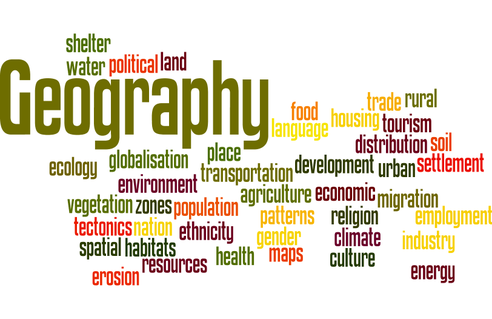 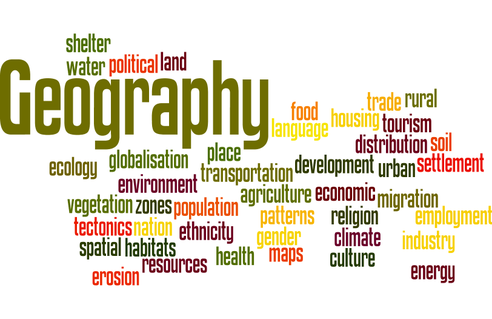 Exam Board: Edexcel - Specification AThere are three exam papers –*Paper 1 - The Physical environment:  1 hour 30 minutesA. The changing landscapes of the UK:  you must answer question 1 (a short question specifically about the UK landscape);-you must answer the optional questions:  2.Coastal landscapes & processes;  AND  3.River landscapes & processes;  and NOT  4.Glaciation.B. Weather hazards & Climate change:  answer all questions.C. Ecosystems, biodiversity & management:  answer all questions.
*Paper 2 - The Human environment:  1 hour 30 minutesA. Changing Cities: answer all questions (Includes case studies of a major UK city (Bristol) and a major developing world city (Sao Paulo).B. Global development: answer all questions (Includes a case study of a developing country (Ghana).C. Resource Management:  you must answer question 1 (a short question about global and UK resources);-you must answer the optional question: 6B: Water resource management;  and NOT  6A: Energy resource management.*Paper 3 -  Geographical investigation, Field work & UK challenges:  1 hour 30 minsSection A:  Geographical investigations – physical environments. There are two questions in this section but you will only answer ONE of them – the one called ‘Rivers’  NOT the one called ‘Coasts’. It will test some of the skills you gained during the Rivers field work exercise. Section B:  Geographical investigations – human environments.  There are two questions in this section but you will only answer ONE of them – the one called ‘Central/Inner Urban Area’ NOT the one called ‘Rural Settlements’. It will test some of the skills you gained during the Urban field work exercise.Section C:  UK challenges -● The exam includes multiple-choice questions, short open, open response, calculations, 8-mark and 12-mark extended writing questions.Revision Guides-A workbook & Guide booklets: can be obtained from the Geog.dept. Cost:  £ 5.00-BBC Bitesize:  on-line (free).